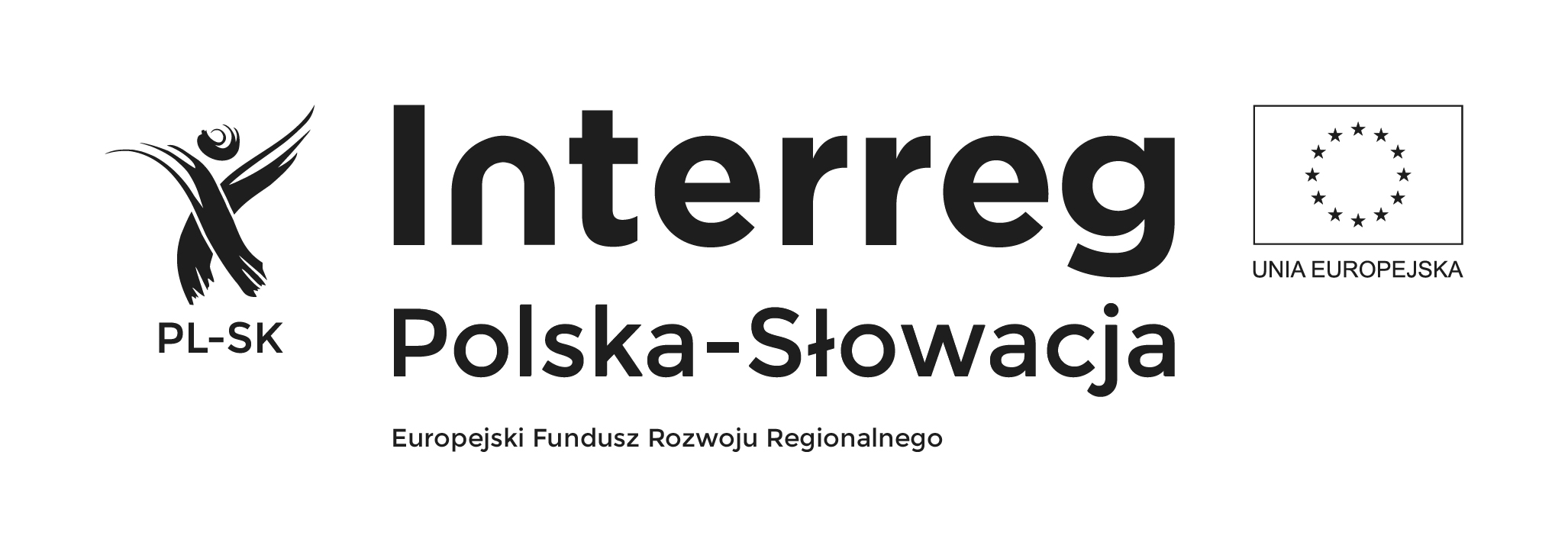 OŚWIADCZENIE UCZESTNIKA KONKURSU WIDEO „POGRANICZE MA TALENT”PROGRAMU INTERREG V-A POLSKA-SŁOWACJAWypełniana przez każdego z członków grupy zgłaszającej nagranie do konkursuTYTUŁ PRACY KONKURSOWEJ:DANE UCZESTNIKA KONKURSU:IMIĘ:NAZWISKO:WIEK:TELEFON KONTAKTOWY:E-MAIL:ADRES DO KORESPONDENCJI:DANE OPIEKUNA PRAWNEGO UCZESTNIKA KONKURSU:IMIĘ:NAZWISKO:WIEK:TELEFON KONTAKTOWY:E-MAIL:ADRES DO KORESPONDENCJIOświadczam, że znam i akceptuję postanowienia Regulaminu Konkursu „Pogranicze ma talent” Programu Interreg Polska-Słowacja.Wyrażam zgodę na podawanie do wiadomości publicznej imienia i nazwiska autora pracy 
w związku z udziałem w Konkursie „Pogranicze ma talent”, we wszelkich ogłoszeniach, zapowiedziach i informacjach o tym Konkursie i jego wynikach.Wyrażam zgodę na przetwarzanie przez Organizatora Konkursu danych osobowych zawartych w niniejszym formularzu zgłoszeniowym na potrzeby przeprowadzenia Konkursu zgodnie z ustawą z dnia 29.08.1997 r. o ochronie danych osobowych (Dz.U. z 2002r., Nr 101 poz.926 z późn.zm.) w zakresie określonym w Regulaminie Konkursu, niezbędnym do przeprowadzenia Konkursu. Jednocześnie oświadczam, że jestem świadomy dobrowolności podania danych oraz, że zostałem poinformowany o prawie wglądu do podanych danych oraz możliwości ich poprawiania. ______________________Data i podpis uczestnika konkursu______________________Data i podpis opiekuna prawnego uczestnika konkursu